Отчетпо результатам анкетирования (опроса) обучающихся об удовлетворенности условиями, содержанием, организацией и качеством образовательного процесса в целом и отдельных дисциплин (модулей) и практик в рамках реализации образовательной программы среднего профессионального образования по специальности 15.02.12 Монтаж техническое обслуживание и ремонт промышленного оборудования (по отраслям)Внутренняя оценка качества образовательной деятельности по образовательной программе подготовки специалистов среднего звена (далее образовательной программе) по специальности 15.02.12 Монтаж техническое обслуживание и ремонт промышленного оборудования (по отраслям), была проведена в 2022 года.1. Результаты анкетирования (опроса) обучающихся по программе подготовки специалистов среднего звенаВ анкетировании приняли участие 43 студента, что составило 96,0 % от количества обучающихся по программе.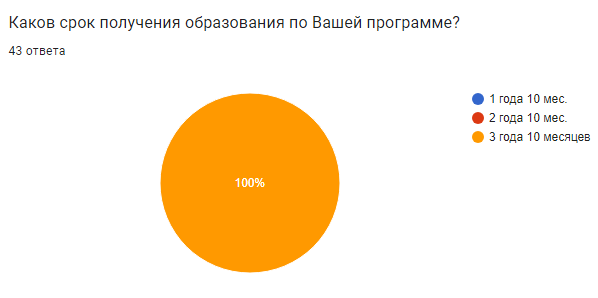 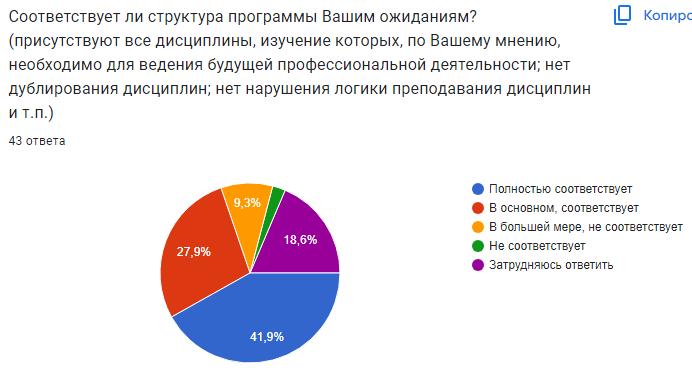 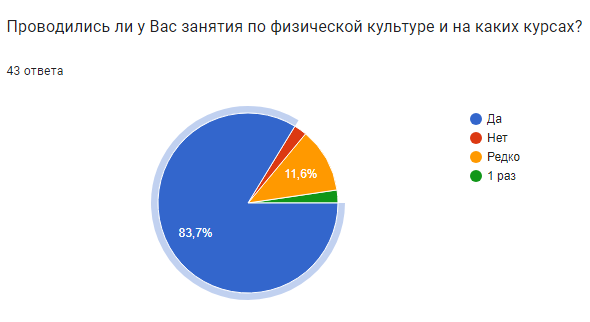 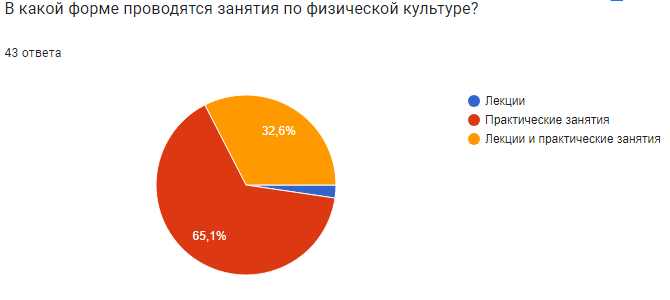 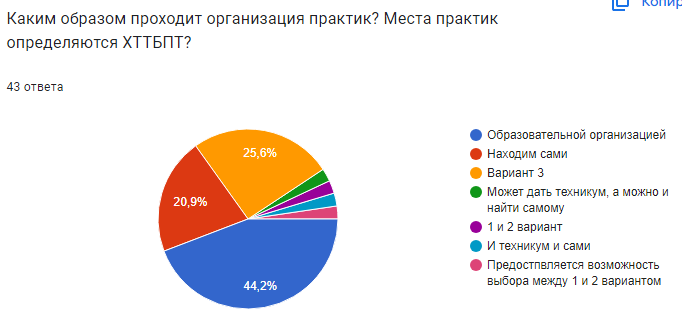 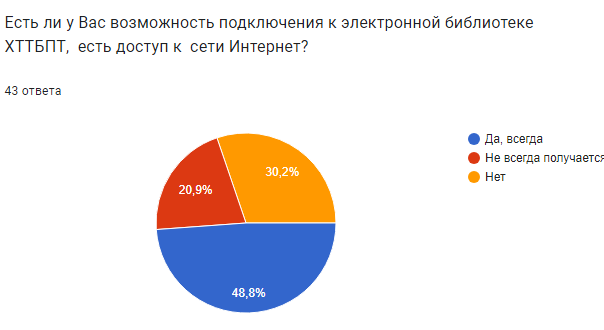 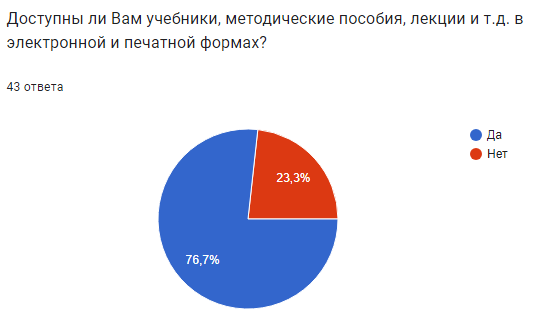 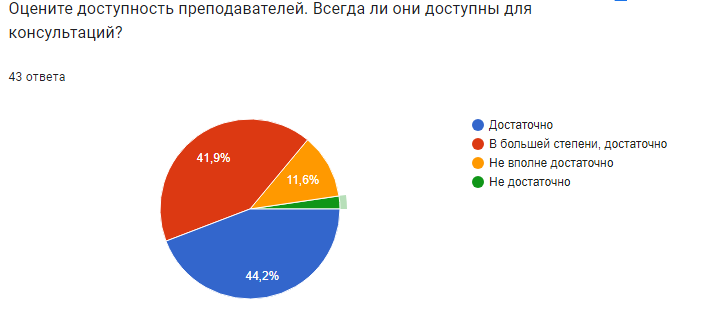 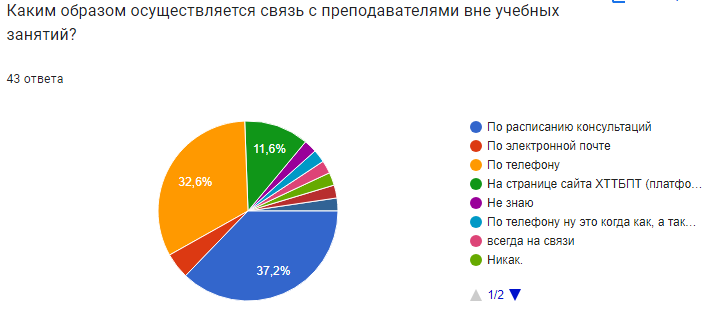 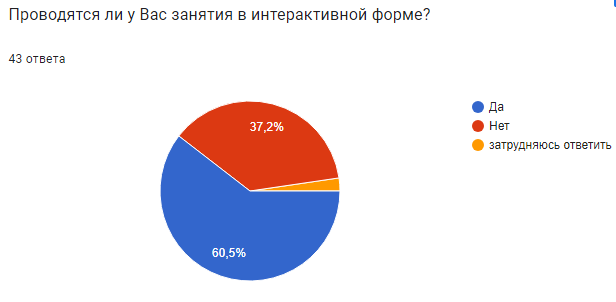 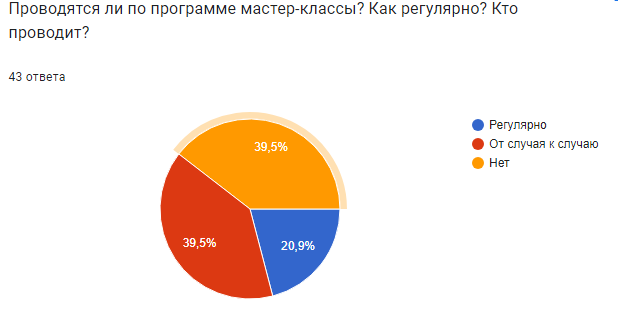 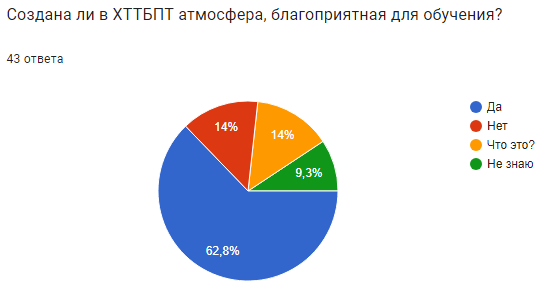 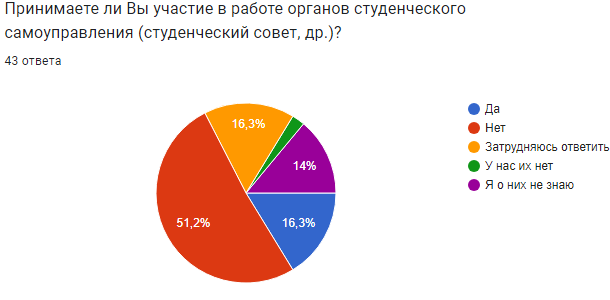 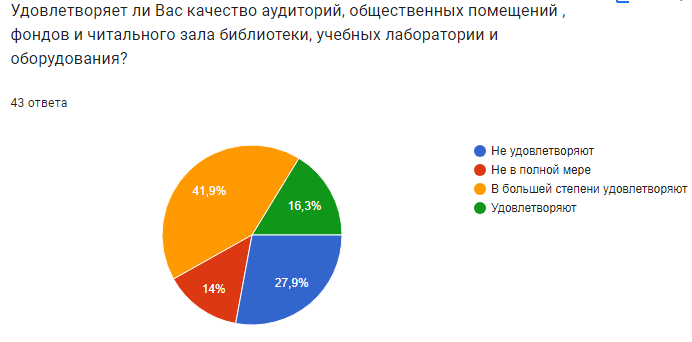 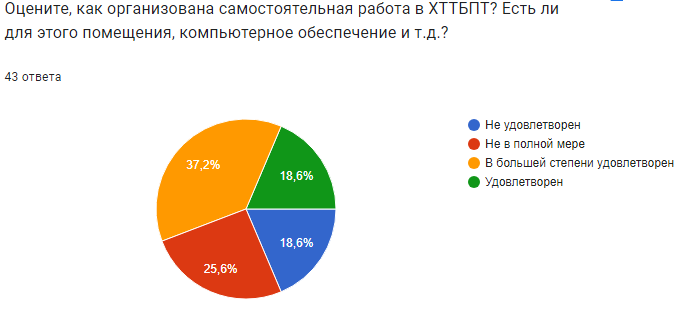 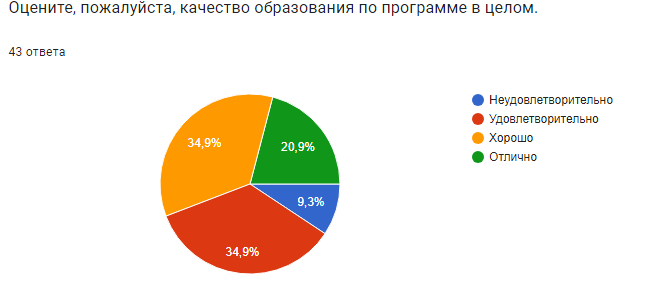 